Prezenčná listina Rady školy ustanovená 13.5.2021pri Gymnáziu, Ul. 1. mája 905, Púchov, so sídlom Ul. 1. mája 905, 020 15 Púchovzasadnutie konané dňa .............................Hostia:PaedDr. Miroslav Kubičár.................................. salomeee@centrum.skdbalalova@gmail.comdaniela.pagac@gmail.comanka.bolekova@gmail.comlubos.hyzak@gmail.companacekmilan@gmail.comkatarina.henekova@puchov.skromanhvizdak@gmail.comandrej.peli@gmail.comdominikcernuch@gmail.comč.meno/ funkciadôvod členstvaupresnenieadresa, telefónpodpis 1Mgr. Martina Bolekovázástupca pedagogických zamestnancovUčiteľkaHoštiná 3802001 Púchov0908768038salomeee@centrum.sk2RNDr. Dagmar Balalovázástupca pedagogických zamestnancovUčiteľka018 61 BelušaSlatinská 2346/1950908/626525dbalalova@gmail.com3Daniela Pagáčovázástupca ostatných  zamestnancovKnihovník,InformátorKukučínova 691/41019 01 Ilava4631032daniela.pagac@gmail.com4Peter Hudák zástupca rodičovoktávaVodárska 1492020 01 Púchov0905110403peteropak@gmail.com5Mgr. Anna Bolekovázástupca rodičovIV.BsextaPodhorie 146901861 Beluša 0907565481anka.bolekova@gmail.com6Ing. Ľuboš Hyžákzástupca rodičovseptimaHrabovská 13/4502001 Púchov0908533465lubos.hyzak@gmail.com7Ing. Milan Panáčekzástupca zriaďovateľaDelegovaný zástupca TSK Poslanec TSKObecný úrad020 51 Dohňany 680903/631947panacekmilan@gmail.com8JUDr. Katarína Heneková, M.B.A.zástupca zriaďovateľaDelegovaný zástupca TSK Poslanec TSKZábreh 1512/25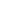 02001 Púchov0905921128katarina.henekova@puchov.sk9PhDr.Roman Hvizdákzástupca zriaďovateľaDelegovaný zástupca TSK Poslanec TSKNámestie slobody1405/22, 02001 Púchov0910191898romanhvizdak@gmail.com10Mgr. Andrej Pélizástupca zriaďovateľaDelegovaný zástupca TSKRozkvet 2067/149, 01701 Považská Bystrica0907463812 andrej.peli@gmail.com11Dominik Černuchzástupca žiakovseptimaM.R.Štefánika 228001861 Beluša963954385  dominikcernuch@gmail.com